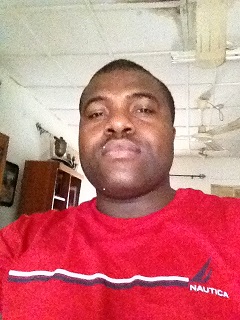 CHIDOZIE OHAERIABIA STATE, NIGERIABiography: I have over twelve years of oil and gas experience in different drilling organizationsI last worked for Oando Energy Services Limited as a Toolpusher and my responsibility was to drive the growth of the company in Nigeria.  I have good knowledge of computer softwares including the softwares under Microsoft Office, in terms of skills I am very versatile and learn fast and can easily adapt to difficult situations.I want to be part of a multi-discipline team developing oil and gas, solid mineral, natural reserves and human resources, where my excellent planning, numerical, analytical and strategic thinking skills will be effectively used and valued.PERSONAL DATADate of Birth: August 16, 1981Marital Status: MarriedPostal Address: P.O. Box 3979, Aba, Abia StateMobile: 0803 8768460, 08085499616Email: realklein@yahoo.com, ckevinoohaeri@yahoo.comPROFESSIONAL EXPERIENCEOANDO ENERGY SERVICES NIGERIA LIMITED,PORTHARCOURT, RIVERS STATE.TOOLPUSHERAUG 2013-DATE Supervises, manages and coordinates activities of workers engaged in drilling oil and gas wells in area consisting of one or more wellsites: Directs workers to erect, dismantle, and move drilling rigs, and drilling crews in setting up and operating power units, draw works and other drilling equipment.Plans delivery of drilling tools, fuel, water, and other supplies for use at drill site.Orders type of drilling bits to be used, according to type of strata encountered.Directs workers in mixing drilling mud and circulating mud in borehole, and in use of special drilling mud to prevent blowouts from gas pressure.Orders installation of control head to control flow when well begins to produce gas or oil.May supervise operations at producing wells to maintain and regulate flow of gas or oil.May supervise PROSPECTING DRILLERS drilling shallow boreholes for use in seismic prospecting.DRILLER-CYBER EXPERIENCEDEC 2010- AUG 2013Ensure compliance of company policies/procedures Take active role in learning the techniques used in the day to day operationsEnsure compliance with all EPA, and any other governing agencyEnsure proper licensing is kept and validWorks safely and corrects operation of drilling rig when needed Responsible for the safe operation and productivity of the drilling rig Responsible for all equipment and explosive material Responsible for the safety of any personnel within 50 ft of the drilling rig Maintains an accurate drill logEnsure all equipment is accounted for dailyEnsure sufficient supplies are gathered for the dayMaintenance and care of all assigned equipmentCompletes all necessary paperworkInform Drill Push of any problems and/or concernsActive participation in all safety/tailgate meetingsASSISTANT DRILLER-CYBER EXPERIENCEFEB 2009-DEC 2010help move drilling rigs and equipment from site to site, set up in the new site and connect power cables or hoses for water and air supplyhelp obtain high-quality drilling core samplesassist drillers with all drilling processesmix and test drilling fluids, chemicals and groutassist with slotting, welding and inserting casing screensassist with well development and pumping testsoperate equipment such as pumps for air, water and mudcarry out routine maintenance and repairsclean and maintain equipment, as well as drill and camp sites.LONESTAR DRILLING NIGERIA LIMITEDRUMUKWURUSHI, PORTHARCOURT,RIVERS STATE  ASSISTANT DRILLER                                                                      DEC 2007-FEB  2009    assist drillers with all drilling processesmix and test drilling fluids, chemicals and groutassist with slotting, welding and inserting casing screensassist with well development and pumping testsoperate equipment such as pumps for air, water and mudcarry out routine maintenance and repairsTRAINEE ASSISTANT DRILLER                                              DEC 2005-2007AS A ROUSTABOUT: General gang work, mixing chemicals, working with crane, cleaning       tubulars under the supervision of the deck pusher. AS A FLOORMAN: Learning the derrick tank and mud measurements, working with shale shaker measurements and tubulars, trips in and out of hole. working derrick as a derrickman, shale shaker, mud pump servicing and monitoring mud systems, tank levels, trip tank and fill up volumes.GEOLOGIST-INDUSTRIAL ATTACHEE                                                                JUL2004-JAN 2005   Supervision of on-going borehole projects with the help of the geologist, interpretation of      cores from drilled wells and also logs from existing wells to delineate the aquifer.RIGS WORKEDLonestar rigs: delta4, Agbon-1,rig 201,delta 3,rig 2,rig 205.OES rigs: Integrity, Passion.EDUCATION & TRAININGFederal University of Technology Owerri, Imo State, (2015)M.Sc. Geophysics Federal University of Technology Owerri, Owerri, Imo State, (2000 - 2005)B.Tech. GeophysicsAbia State Senior Science School, Ihie, Abia State (1996-1999)Ngwa High School Abayi Aba (1993-1996)Aba Owerri Road Primary School, Aba, Abia State (1987-1992)CERTIFICATIONInternational Well Control Forum (IWCF) Surface Well Control (Supervisors Level) (2014 -2016)                 Stuck Pipe TrainingHP/HT Well TrainingBosiet (2014 – 2018)Gas Testing and HandlingFirst AidStress ManagementMan Management TechniquesFire Fighting TechniquesPERSONAL SKILLS HSE administration and Development of Strategy for enhancement of Accident/safety Compliance Procedure, Mission planning.Personnel training and developmentDevelopment of field sampling and reporting protocols, and logistic support.Co-ordination of other contractors to obtain best results for clients’ projects and analysis of field results.Good interpersonal relationship.Good communication and presentation skills.Good planning and analytical ability.Ability to work with a team to achieve a common goal.Ability to work under pressure and achieve results.Languages: English Language (Excellent), Igbo (Excellent)Computer: Microsoft Office Applications.REFERENCES1. Engr. Ikechukwu Ogwudu    Drilling Engineer    Oando Energy Services Nigeria Limited     Portharcourt,    Rivers state.    08038768460    iykeogwudu@yahoo.com2. Mr. Charles Egeonu    Assistant Rig Superintendent    Oando Energy Services Nigeria Limited     Portharcourt    Rivers state    08035981490    egeugocharles@yahoo.com3. Engr.Obinna Emeruwa    Maintenance Supervisor    Oando Energy Services Nigeria Limited    Portharcourt    Rivers state    08032505638,08084165960    obi_emeruwa@yahoo.com4. Dr.Alex Opara    Senior Lecturer    Federal University of Technology Owerri    Imo State    08033884315    oparazanda2001@yahoo.com5. Mr. England Bernard    Assistant Rig Superintendent    Oando Energy Services Nigeria Limited    Portharcourt    Rivers State    08032749987    englandbernard@yahoo.com